 Б О Й О Р О К                                                                                         Р А С П О Р Я Ж Е Н И Е         «02» июль 2018 й                   № 15                     «02» июля  2018 года       На основании ФЗ 131 « Об общих принципах организации местного самоуправления в Российской Федерации» и в соответствии с распоряжением Правительства № 966 от 09.09.2009 г.  1. МКУ ЦБ произвести уплату сбора Гостехнадзора по следующим видам самоходных машин: - Беларус МТЗ 82.1В сумме 300 (триста) руб.2. Контроль за исполнением распоряжения оставляю за собой.Глава СП Арслановский сельсовет:                         И.Н.Зиннатуллина.Башҡортостан Республикаhы Бүздəк районымуниципаль районынынАрыслан ауыл советыауыл билəмəhе Хакимиəте452722, Иске Богазы ауылыҮзәк урамы,53/4тел. 2-91-83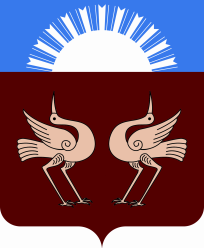 Республика Башкортостан Администрация сельского поселения Арслановский  сельсовет муниципального районаБуздякский район452722, с.Старые Богады                Ул Центральная, 53/4тел. 2-91-83